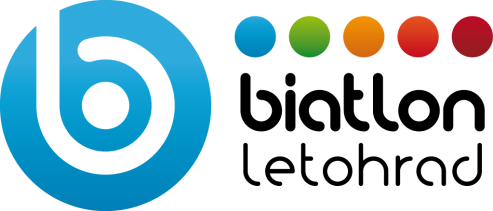  Českomoravský pohár v běhu na lyžích LetohradPořadatel: 	TJ Spartak Letohrad – lyžařský oddíl ve spolupráci s Klubem biatlonu Letohrad, p.s.Datum:  	neděle  2.2.2020Místo:  	Areál biatlonu Šedivský lom Případné odvolání nebo zněna místa konání závodu bude přihlášeným závodníkům oznámeno do 1.2.2019 do 15.00 hodin.Kategorie: 	Minižáci 	2012 a mladší klasika	0,3 km	ČMP	Minižákyně 	2012 a mladší klasika	0,3 km  	ČMP	Nejmladší žáci	2011 a 2010 klasika	     	ČMP	Nejmladší žákyně	2011 a 2010 klasika	     	ČMP                  	Mladší žáci	2009 a 2008 klasika		Mladší žákyně	2009 a 2008 klasika	     	ČMP                  	Starší žáci	2007 a 2006 klasika		Starší žákyně	2007 a 2006 klasika	     	ČMP	Mladší dorostenky	2005  klasicky	3 km     	ČMP                 	Mladší dorostenci	2005  klasicky	4 km     	ČMP	U 16 a sarší ženy	2004 a st. klasicky	5 km vložený závod	U 16 a sterší muži	2004 a st. klasicky	6 km vložený závodPOŘADATEL MÁ PRÁVO NA ZMĚNU STYLU A DÉLKY TRATÍTechnika běhu:	Klasicky Start:   	10:00 hodin první kategorie – intervalový startPrezentace:	v neděli 2.2.2020 od 8:00 do 9:00 hodin v kanceláři KB Letohrad –příchod novým podchodem.		   Z časových důvodů nelze brát zřetel na pozdější prezentaci ! Startovné:	pro předem přihlášené:	r. 2012 a ml.   	  0,- Kč		žactvo a dorost  	50,- Kč		dorost   	80,- Kč	pro přihlášené v den závodu: 150,- KčPřihlášky: 	email na : biatlon@orlicko.cz do soboty 1.2. 2020 do 15.00 hod.V přihlášce musí být uvedeno příjmení, jméno, ročník narození, tělovýchovná jednota a kontaktní emailová adresa s tel. číslem pro zaslání výsledků nebo pro případ přeložení nebo odvolání závodů.Ceny: 	první tři v každé kategorii obdrží věcnou cenuVyhlášení:	 vyhlášení: 30 min. po doběhnutí posledního závodníkaPodmínky účasti: 	  Závodníci, funkcionáři a diváci se zúčastní závodu na vlastní  nebezpečí.   Za ztrátu startovního čísla se účtuje 500,- Kč.                            více informací u p. J.Faltuse - tel. 776 775 608Ředitel závodu:  Holec Martin				Hlavní rozhodčí:	Grosssmann Petr